Publicado en Madrid el 13/11/2023 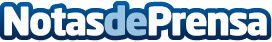 Joyería Grau gana el Premio "Relojes y Joyas" de Magazine La Vanguardia en la categoría "Oficios Artesanos"Durante la noche del 23 de octubre, Joyería Grau recibió un premio en reconocimiento a su trayectoria empresarial, dedicación a la artesanía joyera y a su savoir faire, en el marco de la segunda edición de los "Premios Relojes y Joyas" que otorga el Magazine de La VanguardiaDatos de contacto:Joieria GrauJoieria Grau935193303Nota de prensa publicada en: https://www.notasdeprensa.es/joyeria-grau-gana-el-premio-relojes-y-joyas-de_1 Categorias: Moda Artes Visuales Premios http://www.notasdeprensa.es